Занятие №12. Микробиологическая диагностика стафилококковых инфекций. Тесты: Укажите один или несколько! правильных ответов.ГЕНЕРАЛИЗОВАННЫЕ СТАФИЛОКОККОВЫЕ ЗАБОЛЕВАНИЯ абсцесс кожи и мягких тканейпневмонияостеомиелитсепсис кожные гнойничковыеТОКСИНООПОСРЕДОВАННЫЕ СТАФИЛОКОККОВЫЕ ЗАБОЛЕВАНИЯстафилококковые пищевые отравлениясиндром токсического шокасепсиссиндром ошпаренной кожиостеомиелитИСТОЧНИКИ СТАФИЛОКОККОВЫХ ИНФЕКЦИЙмедицинский инструментарийбольные бактерионосителисотовые телефоныпредметы ухода и обиходаОСНОВНОЙ ПУТЬ ПЕРЕДАЧИ ПРИ СТАФИЛОКОККОВЫХ ИНФЕКЦИЯХалиментарныйполовойтрансмиссивныйвоздушно-капельныйконтактныйЗАБОЛЕВАНИЯ, ВЫЗЫВАЕМЫЕ СТАФИЛОКОККАМИфурункулёзмаститостеомиелитпневмониягепатитОСОБЕННОСТЬ ПАТОГЕНЕЗА СТАФИЛОКОККОВЫХ ИНФЕКЦИЙ органотропностьпантропностьабсцедированиетолько острое течениетолько хроническое течениеИНФИЦИРОВАНИЕ ПРОТЕЗОВ, КАТЕТЕРОВ, ДРЕНАЖЕЙ НАИБОЛЕЕ ЧАСТО ВЫЗЫВАЕТS. saprophyticusS. intermediusS. epidermidisS. aureusMRSAИССЛЕДУЕМЫЙ МАТЕРИАЛ ПРИ БАКТЕРИОЛОГИЧЕСКОЙ ДИАГНОСТИКЕ СТАФИЛОКОККОВОГО СЕПСИСАгнойликвормокрота сывороткакровь МИНИМАЛЬНОЕ КОЛИЧЕСТВО СТАФИЛОКОККОВ ПРИ ИССЛЕДОВАНИИ РАНЕВОГО ОТДЕЛЯЕМОГО, СВИДЕТЕЛЬСТВУЮЩЕЕ ОБ ИХ ЭТИОЛОГИЧЕСКОЙ РОЛИ103104105106107ОСОБЕННОСТИ ЗОНЫ «ОПАСНОГО ТРЕУГОЛЬНИКА» НА ЛИЦЕ быстрое заживление и рубцевание всех воспалительных процессовслабое развитие соединительной тканиотсутствие клапанов в венах, связанных с мозговыми синусамипостоянное движение мимической мускулатурывысокий риск поражения головного мозга и его мягкой оболочкиТеорияНомер вашего вопроса соответствует порядковому номеру в списке группы (оставьте свой вопрос, удалите лишние).Классификация и морфо-биологические свойства стафилококков. Какие виды имеют значение в патологии человека? Какие заболевания они вызывают?Особенности патогенеза стафилококковых инфекций.Экология, эпидемиология стафилококковых инфекций. Меры профилактики.Материал и методы микробиологической диагностики стафилококковых инфекций.Роль стафилококков в развитии внутрибольничных инфекций (ВБИ). Обоснуйте.Этиотропная антимикробная химиотерапия стафилококковых инфекций. Особенности лечения заболеваний, вызываемых MRSA/MRSE. Практика Проведите бактериологическое исследование по обнаружению и выделению предполагаемого возбудителя из гноя. Изучите все  рисунки и  заполните протокол,-  опишите в таблице только свою часть исследования (согласно вашему номеру в списке группы): Студент № 1 - 1 этап, №2 - 2тап. №3 -3 этап,  №4, 5,6  - 4 этап.  Заполнить бланки - всем.Используйте для работы методичку к занятию №12 в документах кафедры, методички по этапам бак метода.1 этап       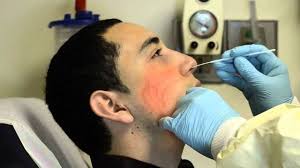 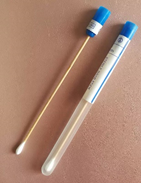 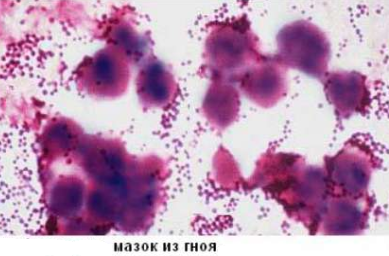 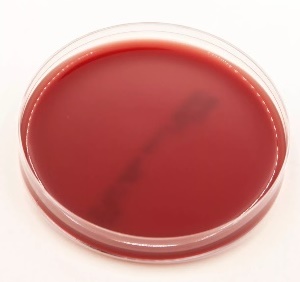 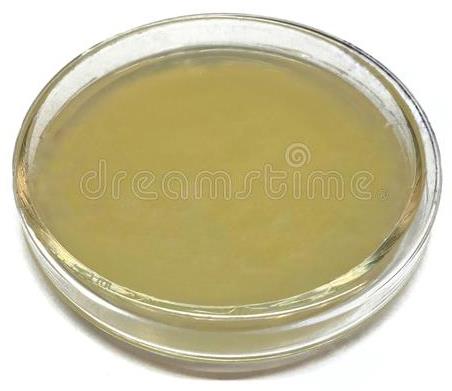 2 этап                           МПА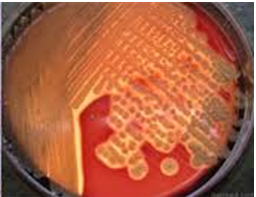 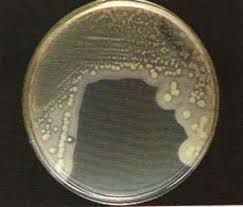 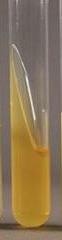                                                 КА                                                                  ЖСА3 этап                   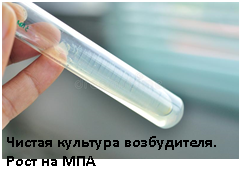 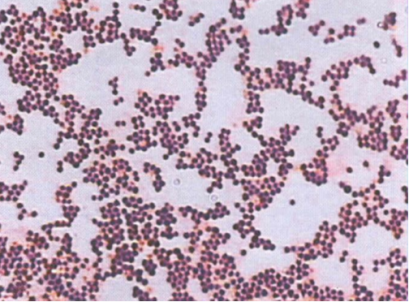 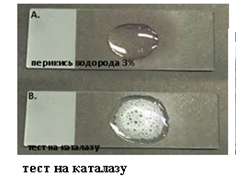 4 этап                      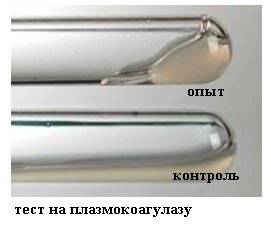 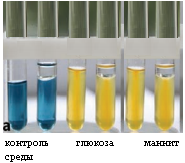 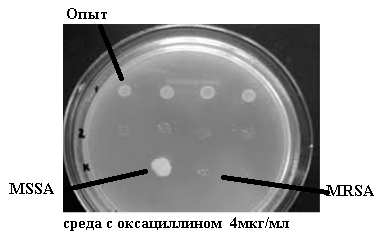 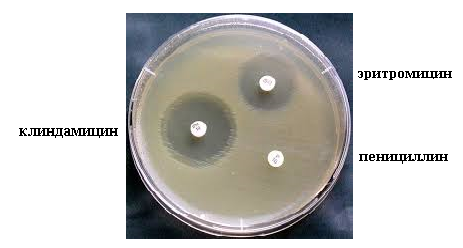 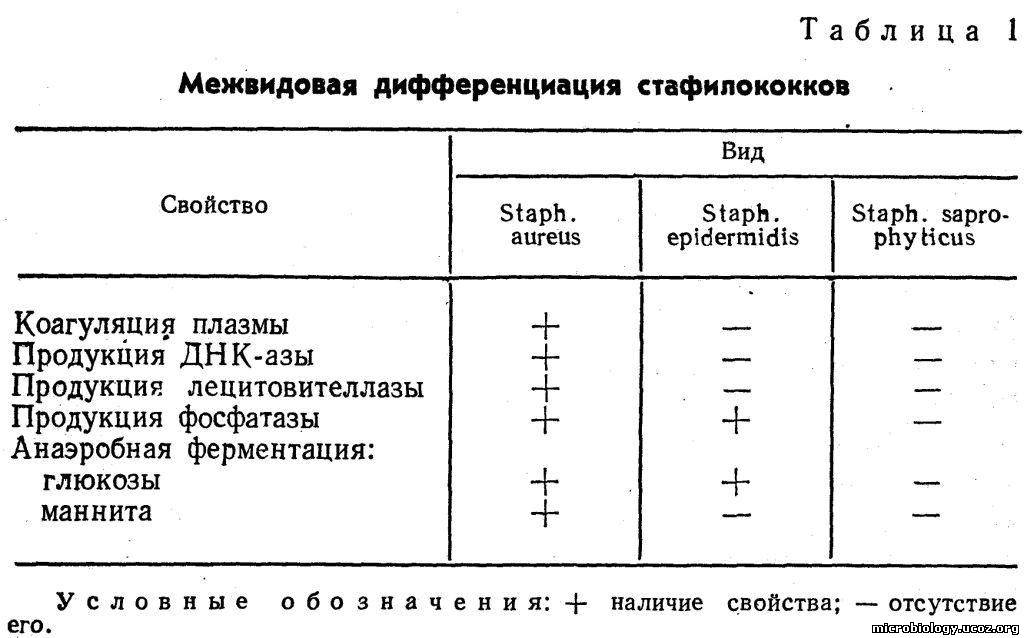 Приложение №2Медицинская документацияФорма № 204/уУтв. МЗ СССР 04.10.80 № 1030НАПРАВЛЕНИЕ №_______на микробиологическое исследование«_____»____________________2020 г.			____________час.__________мин.	дата и время взятия материалаВ ______________________________________________________лабораториюВид исследования ___________________________________________________Ф. И. О. ____________________________________________Возраст__________________Отделение ___________________________________________________________________Диагноз, дата заболевания___________________________________________________Показания к обследованию: больной, переболевший, реконвалесцент, бактерионоситель, контактный, профобследование (нужное подчеркнуть)Материал: кровь, мокрота, кал, дуоденальное содержимое, пунктат, спинномозговая жидкость, раневое отделяемое, гной, выпот, секционный материал, мазок (подчеркнуть, вписать) ____________Должность, фамилия, подпись лица, направляющего материал _____________________________________________________________________________Медицинская документацияФорма № 239/уУтв. МЗ СССР 04.10.80 № 1030РЕЗУЛЬТАТ МИКРОБИОЛОГИЧЕСКОГО ИССЛЕДОВАНИЯ №______«_____»____________________2020 г.					 дата  взятия биоматериалаФ. И. О. ____________________________________________Возраст__________________Отделение ________________________________________________________________При исследовании______________________________________________________________					указать материал и результатАНТИБИОГРАММАРистомицин				1  2  3			Канамицин  			1  2  3Гентамицин  				1  2  3			Бензилпенициллин  		1  2  3Доксициклин  			1  2  3			Ампициллин 			1  2  3Эритромицин  			1  2  3			Карбенициллин  		1  2  3Линкомицин  			1  2  3			Ципрофлоксацин 		1  2  3Левомицетин  			1  2  3			Оксациллин  			1  2  3Условные обозначения: 1 - культура устойчива;  2 - умеренно устойчива;  3 – чувствительна«_____»____________________2020 г.		Подпись________________________	       дата выдачи результатаКлинический диагноз:Клинический диагноз:Клинический диагноз:Клинический диагноз:Исследуемый материал:Исследуемый материал:Исследуемый материал:Исследуемый материал:Метод диагностики:Метод диагностики:Метод диагностики:Метод диагностики:Цель каждого исследованияМетод и его содержание(по вариантам)Результат(свой вариант)Вывод(свой вариант)Диапазоны значений диаметров зон подавления роста (для стафилококков)Диапазоны значений диаметров зон подавления роста (для стафилококков)Диапазоны значений диаметров зон подавления роста (для стафилококков)Диапазоны значений диаметров зон подавления роста (для стафилококков)АМПЧУ/ЧРПенициллин≥ 29–≤ 28Ванкомицин≥ 15––Норфлоксацин≥ 1713-16≤ 12Клиндамицин≥ 2115-20≤ 14Сульфаметоксазол/триметоприм≥ 1611-14≤ 10Эритромицин≥ 2314-22≤ 13Тетрациклин≥1915-18≤14Цефокситин для S. aureusДля коагулазонегативных стафилококков≥22≥25––≤21≤25Оксациллин для S. aureusДля коагулазонегативных стафилококков≥13≥1811-12–≤10≤17